МДОУ детский сад «Тополёк»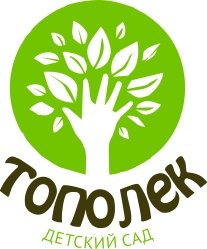 Технологическая картаинтегрированного занятия в группе младшего дошкольного возраста 3-4 лет «Ромашка»Тема: «Путешествие в сказку»Подготовила: воспитатель высшей квалификационной категории Елена Юрьевна Тереховаг. Мышкин Ярославской области30 января 2020 годаИнтеграция образовательных областей: Познавательное, речевое, социально – коммуникативное, физическое развитие.
Тип занятия: интегрированное.Возраст детей: 3-4 года.
Формы образовательной деятельности: игровая, коммуникативная, двигательная, восприятие художественного слова.
Цель: развитие речи и логического мышления у детей средствами дидактических и словесных игр.Задачи
Образовательные: Формировать умения:внимательно слушать сказку до конца;отвечать на вопросы воспитателя;различать и называть геометрические фигуры (круг, квадрат, треугольник);при сравнении предметов пользоваться приемом наложения.Развивающие: Развиватьдиалогическую и монологическую речь, интонационную выразительность, силу голоса, зрительное и слуховое внимание, тактильную чувствительность; желание импровизировать сюжет сказки, используя средства выразительности – мимику, жесты, движения (улыбаются, делают испуганное лицо, качают головой, машут руками и т.д.);связную речь;память детей;развивать мелкую моторику рук, координацию движений.Воспитательные:воспитывать дружеские взаимоотношения, доброжелательность, любовь к сказкам, умение сопереживать героям сказки. Планируемый результат: Дети лучше запомнят сюжет сказки через практическую помощь её героям.Предварительная работа: Совместная деятельность: Свободное общение по сказке «Репка», беседа о героях сказки.Рассматривание картин с изображением персонажей участников сказки. Отгадывания загадок. Аппликация и лепка «репки».Образовательная деятельность в ходе режимных моментов:1.  Дидактические игры на развитие математических способностей. 2. Разрезные картинки и пазлы по сказке «Репка».3. Подвижные игры.Самостоятельная деятельность детей: Рассматривание иллюстраций по сказкам, настольный театр.Рисование и лепка героев сказки. Форма проведения: Игра-путешествие. Материалы к занятию:Фигуры героев: репка, дед, бабка, внучка, собачка, кошка, мышка, (куклы би-ба-бо и шапочки-маски)  прищепки, сушилка для белья, платочки, «коврик» с прорезями в виде геометрических фигур, фигуры из фетра разноцветные (квадрат, треугольник, круг), корзинка, косточки для собачки, 2 контейнера с горохом и мелкими игрушками, наборное полотно с медальками репки из картона.Технологическая карта ОДЭтап образовательной деятельностиДеятельность педагога Предполагаемая деятельность детейТехнологии, методы и приемы деятельности Организационный этапПриветствие, эмоционально - психологический настрой, установление зрительного контакта. Мы сегодня не одни!Гости в группу к нам пришлиЧтобы вежливыми бытьНужно здравствуй говорить-Давайте ребята поздороваемся с нашими гостями!(Воспитатель с детьми встают в круг):«Встаньте дети, встаньте в круг,Ты мой друг и я твой друг,Крепко за руки возьмемся,И друг другу улыбнемся».Приветствие, положительный настрой на предстоящую деятельность.Эмоционально - психологический настрой.  (Установление эмоционального контакта) Мотивационно – ориентировочныйВ. Ребята, я хочу пригласить вас в сказочное путешествие! Есть у меня волшебный «ковер-самолет». (Воспитатель разворачивает «ковер-самолет», а там дырки, в виде геометрических фигур.)В. Ребята смотрите, а ковер -то дырявый.Что же нам делать?В. Молодцы, ребятишки, справились с этим заданием, ковер починили, теперь мы можем отравляться в наше путешествие на «ковре-самолете».- Ты, ковёр, лети, лети, нас по небу прокати.Раз, два, три, ковёр, нас в сказку отнеси!!!-Вот мы и приземлились, в сказке очутились.В. В сказку с вами мы попали, а в какую отгадайте.Вырастил однажды дедЭтот овощ на обед,А потом его тащилВместе с бабкой что есть сил…Ещё нужна подсказка?Что это за сказка?Дети замечают, что дырки в виде геометрических фигур, предлагают сделать заплатки.Дети встают на ковёр и произносят волшебные слова.По набору сказочных героев дети отгадывают сказку.Дид. игра «Заплатки»Повторение «волшебных слов»Дид. игра «Отгадай сказку», при необходимости «Отгадай загадку».Практический этапПроектирование решений проблемной ситуации,актуализация знаний,выполнение действий по задачам ОДНаправление деятельности воспитанников наводящими и проблемными вопросами. - Ребята, а как начинается сказка «Репка»?Кого позвал дедка? Как он это сделал?А бабка ответила: «Бегу, бегу, дедушка! Да только я белья настирала, мне его развесить нужно!»Ребята, давайте поможем бабушке бельё развесить! -Спасибо, ребята, теперь уж я дедушке помогу.Позвала бабка кого?Внучка говорит: «Я, конечно, помогу, но сначала поиграйте со мной!»Вот спасибо, здорово играли, а теперь и я бабулечке помогу.Кого позвала внучка?Вы меня звали? Чтобы вытянуть репку нужно много силы. А чтобы было много сил, надо хорошо кушать. А что больше всего любит собачка?Помогите мне косточки собрать.-Замечательно! Все косточки собрали, а теперь и я дедке помогу.Кого Жучка позвала на помощь?- Я, конечно, помогу, но сначала, вы про меня стихотворение расскажите.Кого позвала кошка?- Я конечно помогу, да игрушки в блюдо с горохом уронила, а найти не могу.




Дают ответ.Имитация голоса дедки.Дети развешивают платочки на верёвочку, используя бельевые прищепки.Встаём в круг, все вместе проговариваем: «Бабка за дедку, дедка за репку, тянут, а вытянуть не могут».Ответы детей.Дети произносят слова и выполняют движения в соответствии с текстом.Это глазки – вот и вот!              Это ушки –вот и вот!                Это нос! Это рот!                          Это – спинка! Вот – живот!    Это ручки- хлоп, хлоп, хлоп!Это ножки –топ, топ, топ!      Ох, устали, вытрем лоб!Встаём в круг и проговариваем: Внучка за бабку, бабка за дедку, дедка за репку, тянут потянут, а вытянуть не могут.Жучка! Ну-ка помогай!Зря хвостом тут не виляй!Ответы детей.Участвуют в игреВстаём в круг и проговариваем: Жучка за внучку, внучка за бабку, бабка за дедку, дедка за репку, тянут потянут, а вытянуть не могут

Ответы детей.

Киска, как тебя зовут?  - Мяу!!
Стережёшь ты мышку тут?  -Мяу!!!Киска, хочешь молочка? –Мяу!      А в друзья себе щенка? – Фрррр!Встаём в круг и проговариваем: Кошка за Жучка за внучку, внучка за бабку, бабка за дедку, дедка за репку, тянут потянут, а вытянуть не могут.
Ответы детей.Ну-ка мышка не зевайРепку дергать помогай!Дети выбирают игрушки из контейнера с горохом.Встаём в круг и проговариваем:Мышка за кошку, кошка за жучку, жучка за внучку, внучка за бабку, бабка за дедку, дедка за репку, тянут, потянут, вытянули репку.Начинаем выставлять героев сказки на демонстрационном столе: репка, дедка.Закрепление знаний о героях сказки 
Элементы ТРИЗ-технологии.
Дид. игра «Прищепки».
За дедкой выставляем на столе куклу бабки.




Словесная игра «Это – я!»

За куклой бабки, выставляем куклу внучки.Подв. Игра «Собери косточки»За куклой внучки выставляем куклу Жучки.Использование средств выразительности – мимики, жестов, движений для передачи эмоционального состояния кошки.
За куклой Жучки выставляем куклу кошки.






Дид. игра «Золушка»За куклой кошки выставляем куклу мышки.Рефлексивно-оценочный Вот и закончилась сказка. Помогли мы репку вытянуть? Вам понравилось наше путешествие?Дети, нужно всегда помогать друг другу. И тогда все получится!А вы хотите себе репку вытянуть?А теперь, нам пора возвращаться в группу.                                                         На ковёр скорей вставайте и за мною повторяйте: «Раз! Два! Три! Ковёр, нас в группу отнеси!»Вот мы и приземлились и в нашей группе очутились!Крепко за руки возьмемся и друг другу улыбнёмся, а гостям всем на прощание дружно скажем: «До свидания!!!Ответы детей.Каждый ребёнок вытягивает себе репку – медальку из грядки, расположенной на наборном полотне.Дети повторяют волшебные слова: «Раз! Два! Три! Ковёр, нас в группу отнеси!»Дети прощаются с гостями группы.Активизация мыслительной деятельности,  обогащение словаря детей.Создание эмоционального состояния, радости, положительного настроения.Игра «1!2!3! Ковёр, нас в садик отнеси!»